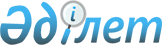 О внесении изменений в рабочий план разработки актов и международных договоров в соответствии с Договором о Евразийском экономическом союзе от 29 мая 2014 годаРешение Совета Евразийской экономической комиссии от 23 июня 2023 года № 68.
      В соответствии с пунктом 14 Протокола о применении санитарных, ветеринарно-санитарных и карантинных фитосанитарных мер (приложение № 12 к Договору о Евразийском экономическом союзе от 29 мая 2014 года) и пунктом 57 приложения № 1 к Регламенту работы Евразийской экономической комиссии, утвержденному Решением Высшего Евразийского экономического совета от 23 декабря 2014 г. № 98, Совет Евразийской экономической комиссии решил:
      1. Внести в раздел XI рабочего плана разработки актов и международных договоров в соответствии с Договором о Евразийском экономическом союзе от 29 мая 2014 года, утвержденного Решением Совета Евразийской экономической комиссии от 16 июля 2014 г. № 58, следующие изменения:
      в пункте 5 в графе четвертой слова "до 31.12.2016" заменить словами "до 31.12.2024";
      в пункте 11 в графе четвертой слова "до 31.12.2015" заменить словами "до 31.12.2023";
      в пункте 12 в графе четвертой слова "до 31.12.2015" заменить словами "до 31.12.2024".
      2. Настоящее Решение вступает в силу по истечении 30 календарных дней с даты его официального опубликования.
					© 2012. РГП на ПХВ «Институт законодательства и правовой информации Республики Казахстан» Министерства юстиции Республики Казахстан
				
      Члены Совета Евразийской экономической комиссии:

От Республики Армения
От Республики Беларусь
От Республики Казахстан
От Кыргызской Республики
От Российской Федерации
М. Григорян
И. Петришенко
С. Жумангарин
А. Касымалиев
А. Оверчук